J, A & E Montgomery Ltd, Manor Farm, North Cadbury, BA22 7DW (reg England No: 00988752) trading as North Cadbury Court                         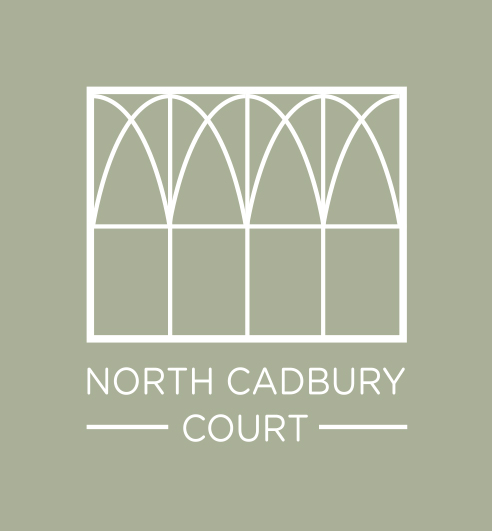 The Premises: North Cadbury Court, North Cadbury, Yeovil, BA22 7DR The Client:  The client agrees to the following whilst on The Premises:Swimming PoolUse of the swimming pool by us and our guests is at our own riskThe company and its owners are not liable for any loss or injuryNo glass will be taken into the pool area The pool will be locked during weddings and parties We will inform our guests of the rulesLake and outdoor gamesUse of the Lake and equipment (pedalos/canoes/paddle boards etc), plus all outdoor games and equipment (bumper balls/golf buggy/bicycles etc) by us and our guests is at our own risk.  The company and its owners are not liable for any loss or injuryBehaviourAny behaviour during an event that could cause damage to the house or its reputation will be stopped by North Cadbury Court staff or owners.AllergiesNorth Cadbury Court and our staff cannot accept any responsibility for allergies and intolerances for yourself or your guests. Please make all reasonable attempts to establish any such requirements and pass this information to us.  Please also bear in mind that food brought by you, your suppliers or your guests is not controlled by North Cadbury Court, therefore cross-contamination is not our responsibility.DepartureThe property will be left tidy with all items that have been used washed up and put away.Bedrooms to be clear of dirty cups, glasses etc.Rubbish and re-cycling taken outside to the re-cycling areaAny broken items reported to the House Manager on departureAll guests will be off-site by the agreed departure timeThere will be a £100 charge for clearing vomitThere will be a £250 charge if smoking has taken place in the houseDogsDogs will be kept on the ground floor only and not on furniture We will clean up after our dogs. If extra cleaning is required or damage made by the dogs, the cost will be deducted from the damage depositDog must not cause a nuisance to neighbours including excessive noiseDogs will be kept under control and on a lead around livestockGolf and tennis ballsA supply of used golf and tennis balls are available for your use.  New balls can be purchased in the office with money placed in the honesty box or deducted from the damage deposit.SIGNED:…………………………………………………………………DATE:……………………